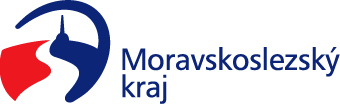 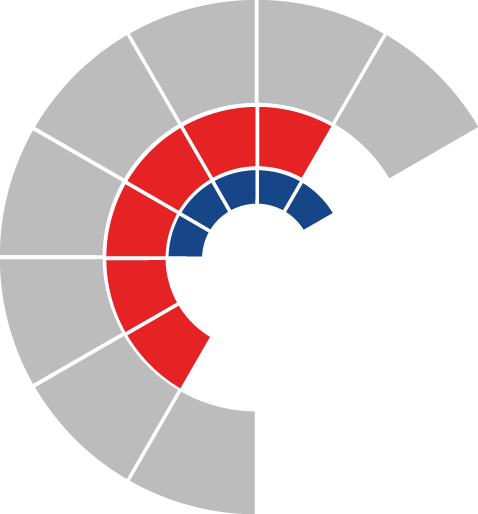 						Výbor pro dopravu zastupitelstva kraje 										 Výpis z usneseníČíslo jednání:	VD8		Datum konání:	3.3.2022Číslo usnesení: 8/66Výbor pro dopravu zastupitelstva krajebere na vědomíinformaci o stavu přípravy a realizace významných pozemních komunikacídoporučujezastupitelstvu krajepodpořit záměr přípravy a realizace významných pozemních komunikací v Moravskoslezském kraji dle předloženého materiáludoporučujezastupitelstvu krajeuložit náměstkovi hejtmana provádět všechny relevantní aktivity vedoucí k urychlení přípravy a realizace těchto staveb a předložit informaci o plnění tohoto úkolu zastupitelstvu krajeZa správnost vyhotovení:Ing. Natálie Kapcalová, v.r.V Ostravě dne 3.3.2022Ing. Vladimír Návrat, v.r.předseda výboru pro dopravu